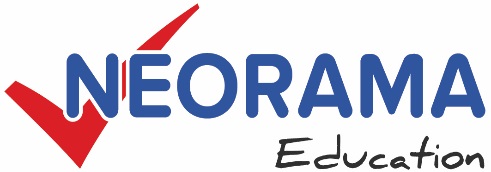 ΩΡΟΛΟΓΙΟ ΠΡΟΓΡΑΜΜΑΣΤΡΑΤΗΓΙΚΗ ΔΙΟΙΚΗΤΙΚΗ ΛΟΓΙΣΤΙΚΗ, Ο ΠΥΛΩΝΑΣ ΤΗΣ ΣΩΣΤΗΣ ΔΙΟΙΚΗΣΗΣΣΤΡΑΤΗΓΙΚΗ ΔΙΟΙΚΗΤΙΚΗ ΛΟΓΙΣΤΙΚΗ, Ο ΠΥΛΩΝΑΣ ΤΗΣ ΣΩΣΤΗΣ ΔΙΟΙΚΗΣΗΣΣΤΡΑΤΗΓΙΚΗ ΔΙΟΙΚΗΤΙΚΗ ΛΟΓΙΣΤΙΚΗ, Ο ΠΥΛΩΝΑΣ ΤΗΣ ΣΩΣΤΗΣ ΔΙΟΙΚΗΣΗΣΣΤΡΑΤΗΓΙΚΗ ΔΙΟΙΚΗΤΙΚΗ ΛΟΓΙΣΤΙΚΗ, Ο ΠΥΛΩΝΑΣ ΤΗΣ ΣΩΣΤΗΣ ΔΙΟΙΚΗΣΗΣΣΤΡΑΤΗΓΙΚΗ ΔΙΟΙΚΗΤΙΚΗ ΛΟΓΙΣΤΙΚΗ, Ο ΠΥΛΩΝΑΣ ΤΗΣ ΣΩΣΤΗΣ ΔΙΟΙΚΗΣΗΣΩΡΕΣ ΕΦΑΡΜΟΓΗΣΩΡΕΣ ΕΦΑΡΜΟΓΗΣΔΙΑΡΚΕΙΑΧΡΟΝΟΤΟΠΟΘΕΤΗΣΗ ΠΕΡΙΕΧΟΜΕΝΟΥΕΚΠΑΙΔΕΥΤΗΣΑΠΟΜΕΧΡΙΩΡΕΣΧΡΟΝΟΤΟΠΟΘΕΤΗΣΗ ΠΕΡΙΕΧΟΜΕΝΟΥΕΚΠΑΙΔΕΥΤΗΣΗΜΕΡΟΜΗΝΙΑ: ΔΕΥΤΕΡΑ 02/11/2020ΗΜΕΡΟΜΗΝΙΑ: ΔΕΥΤΕΡΑ 02/11/2020ΗΜΕΡΟΜΗΝΙΑ: ΔΕΥΤΕΡΑ 02/11/2020ΗΜΕΡΟΜΗΝΙΑ: ΔΕΥΤΕΡΑ 02/11/2020ΗΜΕΡΟΜΗΝΙΑ: ΔΕΥΤΕΡΑ 02/11/202018:0019:301.5ΕΝΟΤΗΤΑ 1ΚΥΡΙΑΚΟΣ ΣΤΑΣΗΣ19:3019:450.25ΔΙΑΛΕΙΜΜΑΔΙΑΛΕΙΜΜΑ19:4521:151.5ENOTHTA 2ΚΥΡΙΑΚΟΣ ΣΤΑΣΗΣΗΜΕΡΟΜΗΝΙΑ: ΤΕΤΑΡΤΗ 04/11/2020ΗΜΕΡΟΜΗΝΙΑ: ΤΕΤΑΡΤΗ 04/11/2020ΗΜΕΡΟΜΗΝΙΑ: ΤΕΤΑΡΤΗ 04/11/2020ΗΜΕΡΟΜΗΝΙΑ: ΤΕΤΑΡΤΗ 04/11/2020ΗΜΕΡΟΜΗΝΙΑ: ΤΕΤΑΡΤΗ 04/11/202018:0019:301.5ΕΝΟΤΗΤΑ 3ΚΥΡΙΑΚΟΣ ΣΤΑΣΗΣ19:3019:450.25ΔΙΑΛΕΙΜΜΑΔΙΑΛΕΙΜΜΑ19:4521:151.5ENOTHTA 4ΚΥΡΙΑΚΟΣ ΣΤΑΣΗΣΗΜΕΡΟΜΗΝΙΑ: ΔΕΥΤΕΡΑ 09/11/2020ΗΜΕΡΟΜΗΝΙΑ: ΔΕΥΤΕΡΑ 09/11/2020ΗΜΕΡΟΜΗΝΙΑ: ΔΕΥΤΕΡΑ 09/11/2020ΗΜΕΡΟΜΗΝΙΑ: ΔΕΥΤΕΡΑ 09/11/2020ΗΜΕΡΟΜΗΝΙΑ: ΔΕΥΤΕΡΑ 09/11/202018:0019:301.5ΕΝΟΤΗΤΑ 5ΚΥΡΙΑΚΟΣ ΣΤΑΣΗΣ19:3019:450.25ΔΙΑΛΕΙΜΜΑΔΙΑΛΕΙΜΜΑ19:4521:151.5ENOTHTA 6ΚΥΡΙΑΚΟΣ ΣΤΑΣΗΣΗΜΕΡΟΜΗΝΙΑ: ΤΕΤΑΡΤΗ 11/11/2020ΗΜΕΡΟΜΗΝΙΑ: ΤΕΤΑΡΤΗ 11/11/2020ΗΜΕΡΟΜΗΝΙΑ: ΤΕΤΑΡΤΗ 11/11/2020ΗΜΕΡΟΜΗΝΙΑ: ΤΕΤΑΡΤΗ 11/11/2020ΗΜΕΡΟΜΗΝΙΑ: ΤΕΤΑΡΤΗ 11/11/202018:0019:301.5ΕΝΟΤΗΤΑ 7ΚΥΡΙΑΚΟΣ ΣΤΑΣΗΣ19:3019:450.25ΔΙΑΛΕΙΜΜΑΔΙΑΛΕΙΜΜΑ19:4521:151.5ENOTHTA 8ΚΥΡΙΑΚΟΣ ΣΤΑΣΗΣΗΜΕΡΟΜΗΝΙΑ: ΔΕΥΤΕΡΑ 16/11/2020ΗΜΕΡΟΜΗΝΙΑ: ΔΕΥΤΕΡΑ 16/11/2020ΗΜΕΡΟΜΗΝΙΑ: ΔΕΥΤΕΡΑ 16/11/2020ΗΜΕΡΟΜΗΝΙΑ: ΔΕΥΤΕΡΑ 16/11/2020ΗΜΕΡΟΜΗΝΙΑ: ΔΕΥΤΕΡΑ 16/11/202018:0019:301.5ΕΝΟΤΗΤΑ 9ΚΥΡΙΑΚΟΣ ΣΤΑΣΗΣ19:3019:450.25ΔΙΑΛΕΙΜΜΑΔΙΑΛΕΙΜΜΑ19:4521:151.5ENOTHTA 10ΚΥΡΙΑΚΟΣ ΣΤΑΣΗΣΗΜΕΡΟΜΗΝΙΑ: ΤΕΤΑΡΤΗ 18/11/2020ΗΜΕΡΟΜΗΝΙΑ: ΤΕΤΑΡΤΗ 18/11/2020ΗΜΕΡΟΜΗΝΙΑ: ΤΕΤΑΡΤΗ 18/11/2020ΗΜΕΡΟΜΗΝΙΑ: ΤΕΤΑΡΤΗ 18/11/2020ΗΜΕΡΟΜΗΝΙΑ: ΤΕΤΑΡΤΗ 18/11/202018:0019:301.5ΕΝΟΤΗΤΑ 11ΚΥΡΙΑΚΟΣ ΣΤΑΣΗΣ19:3019:450.25ΔΙΑΛΕΙΜΜΑΔΙΑΛΕΙΜΜΑ19:4521:151.5ENOTHTA 12ΚΥΡΙΑΚΟΣ ΣΤΑΣΗΣΗΜΕΡΟΜΗΝΙΑ: ΔΕΥΤΕΡΑ 23/11/2020ΗΜΕΡΟΜΗΝΙΑ: ΔΕΥΤΕΡΑ 23/11/2020ΗΜΕΡΟΜΗΝΙΑ: ΔΕΥΤΕΡΑ 23/11/2020ΗΜΕΡΟΜΗΝΙΑ: ΔΕΥΤΕΡΑ 23/11/2020ΗΜΕΡΟΜΗΝΙΑ: ΔΕΥΤΕΡΑ 23/11/202018:0019:301.5ΕΝΟΤΗΤΑ 13ΚΥΡΙΑΚΟΣ ΣΤΑΣΗΣ19:3019:450.25ΔΙΑΛΕΙΜΜΑΔΙΑΛΕΙΜΜΑ19:4521:151.5ENOTHTA 14ΚΥΡΙΑΚΟΣ ΣΤΑΣΗΣΗΜΕΡΟΜΗΝΙΑ: ΤΕΤΑΡΤΗ 25/11/2020ΗΜΕΡΟΜΗΝΙΑ: ΤΕΤΑΡΤΗ 25/11/2020ΗΜΕΡΟΜΗΝΙΑ: ΤΕΤΑΡΤΗ 25/11/2020ΗΜΕΡΟΜΗΝΙΑ: ΤΕΤΑΡΤΗ 25/11/2020ΗΜΕΡΟΜΗΝΙΑ: ΤΕΤΑΡΤΗ 25/11/202018:0019:301.5ΕΝΟΤΗΤΑ 15ΚΥΡΙΑΚΟΣ ΣΤΑΣΗΣ19:3019:450.25ΔΙΑΛΕΙΜΜΑΔΙΑΛΕΙΜΜΑ19:4521:151.5ENOTHTA 16ΚΥΡΙΑΚΟΣ ΣΤΑΣΗΣΔΙΑΡΚΕΙΑ ΚΑΤΑΡΤΙΣΗΣΔΙΑΡΚΕΙΑ ΚΑΤΑΡΤΙΣΗΣΔΙΑΡΚΕΙΑ ΚΑΤΑΡΤΙΣΗΣ24 ΩΡΕΣ